Дорогие соседи!С радостью сообщаем вам, что на нашем этаже существует мусоропровод!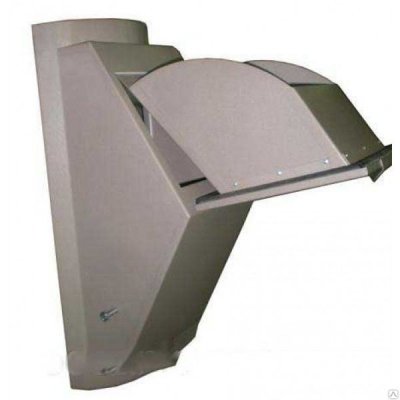 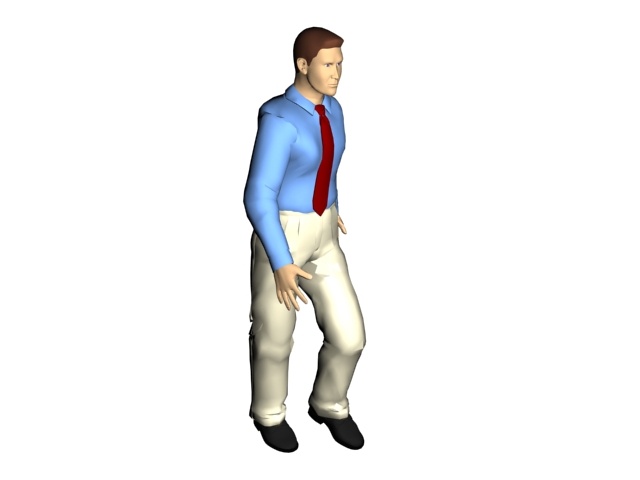 